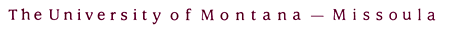 

Curriculum Change Notification, 12/30/10
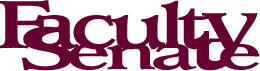 The following list of curriculum changes was approved by the Faculty Senate Fall 2010.  Curriculum Forms are archived at: http://www.umt.edu/facultysenate/archives/currreview/default.aspx College of Arts and SciencesCollege of Education and Human SciencesCollege of Forestry and Conservation
College of Health Professions and Biomedical Sciences College of TechnologyCollege of Visual and Performing ArtsSchool of Business AdministrationSchool of JournalismMansfield CenterDavidson Honors CollegeDavidson Honors CollegeDavidson Honors CollegeHC 122 EWays of KnowingNew courseGeneral Education Designation:  Ethics and Human ValuesHC 320 EResearch Portfolio SeminarIncrease credits (from 2 to 3).General Education Designation:  Ethics and Human ValuesProgram ModificationModify requirementsTreat honors section of LS 151 or LS 152 as equivalent to HC 121 (Ways of Knowing I).African American StudiesAfrican American StudiesAfrican American StudiesAAS 374AAS 374Voodoo, Muslim, Church: Black ReligionChange title from African American Religious Experience, change descr.
Cross list with HSTAAAS 415 UGThe Black Radical TraditionChange number from 345; make UG.  Cross list with HSTA 
Upper-division writing courseProgram ModificationAAS minorReduce core requirements by one course, reduce credits (from 27 to 24).AnthropologyAnthropologyAnthropologyANTY 215 Introduction to Physical Anthropology LabNew Course,  General Education Designation: Natural Science ANTY 252 H Archaeological Wonders of the WorldChange of descriptionANTH 326Religious Belief Systems One-time only writing designation (fall 2010 semester)ANTY 403Ethics and AnthropologyGeneral Education Designation: Ethics and Human ValuesANTY 456 UG Historical ArchaeologyChange title from Historical Sites Archaeology, change descr Level I Anthropology BA- Medical Anthropology OptionProposal for a new option (Medical Anthropology) within an existing Undergraduate Degree Program.Program Modification Anthropology BAChanges in the courses that fulfill the subareas for the anthropology B.A. degree to reflect new coursesANTH 510Seminar in Human Variation and EvolutionChange of title, prerequisite and repeatabilityANTH 511Seminar in Physical AnthropologyDeleteANTH 512Advanced Forensic AnthropologyChange prerequisiteANTH 513Seminar in Bioarchaeology and Skeletal BiologyChange of title, prerequisite and repeatabilityANTH 514Seminar in Paleoanthropology and Evolutionary AnalysisNew courseANTH 515Theories and Methods in Biological AnthropologyNew courseANTH 522Seminar in Medical AnthropologyNew courseProg. Mod.Anthropology MA- Forensic Anthropology OptionChange of requirements to reflect new and revised course offeringsBiochemistryBiochemistryBiochemistryBiochemistryBCH 694BCH 694Biomolecular Structure and Dynamics SeminarNew courseChemistryChemistryChemistryChemistryLevel IILevel IIMaster of Arts in ChemistryRename MSChemistry / PhysicsChemistry / PhysicsChemistry / PhysicsChemistry / PhysicsLevel IILevel IIMaterials ScienceNew PhDCommunication StudiesCommunication StudiesCommunication StudiesCOMM 131American Sign Language IDeleteCOMM 132American Sign Language IIDeleteCOMM 413Communication and Conflict- WritingNew course, Upper-division writing courseCOMM 485 UGCommunication and HealthNew courseComputer ScienceComputer ScienceComputer ScienceCS 137Accelerated Fundamentals of Computer ScienceDeleteCSCI 447 UGMachine LearningChange to UGCSCI 473CryptographyNew courseCSDI 522Globalization and OutsourcingDeleteCSCI 573CryptographyNew courseDBSDBSDBSBIOB 547Experimental Molecular, Cellular and Chemical BiologyNew courseBIOB 565Membrane Dynamics Research SeminarNew courseBCH/ BMED 600Advanced Cellular BiochemistryChange rubric, credits, descriEconomicsEconomicsEconomicsECNS 302Intermediate MacroeconomicsRemove M162 (calculus) prerequisite ECNS 312Labor EconomicsRemove ECNS 202 prerequisiteECNS 313Money and BankingRemove ECNS 201 prerequisite ECNS 315History of Economic ThoughtRemove ECNS 201 prerequisite ECNS 320Public FinanceRemove ECNS 202 prerequisite ECNS 393OmnibusDeleteECNS 405Game TheoryDelete ECNS 202 prerequisite ECNS 433Environmental EconomicsDelete ECNS 202 prerequisite ECNS 494Senior SeminarChange prerequisite for consistency with senior research requirements and clarityEnglishEnglishEnglishLIT 110Introduction to Literature Remove General Education Designation – American & EuropeanLIT 120Poetry Remove General Education Designation – American & EuropeanENCR 320Craft of RevisionNew course.  Companion course to undergraduate literary magazine, The Oval.ENT 553Native Voices, Writing, and Indian Education for All: An Institute for Writing, Reading, Inquiry and ReflectionChange title from:  The South Piegan People and Indian Education for All: An Institute for Writing, Reading, Inquiry and Reflection; change descrENT 556Implementing Indian Education for All through WritingNew courseENT 557Worlds Apart But Not Strangers: Holocaust Education and Indian Education for AllNew courseGeographyGeographyGeographyGPHY 491Digital Map DesignOne-time-only Service Learning DesignationProgram ModificationMS in Geography with option in Cartography/GISreduce required course, increase elective coursesGeosciencesGeosciencesGeosciencesGEO 207Geological Hazards and DisastersDeleteGEO 211Earth History and EvolutionChange creditsGEO 228 Earth Surface ProcessesNew courseGEO 231Geosciences Field MethodsChange creditsGEO 260River SystemsDeleteGEO 301Environmental GeologyDeleteGEO 310 Invertebrate PaleontologyDeleteGEO 311PaleobiologyChange from UG to U, remove prerequisiteGEO 313Curation TechniquesDeleteGEO 320Global WaterAdd prerequisiteGEO 327GeochemistryChange prerequisite and descriptionGEO 421 UGHydrologyNew courseGEO 425Geology of the Pacific NorthwestDeleteGEO 437Seismology and MagneticsDeleteGEO 438Gravity and ElectromagneticsDeleteGEO 482 UGGlobal ChangeChange number from 382Program ModificationRevise Graduation RequirementsUpdate 200 level coursesGEO 560Fluvial GeomorphologyChange creditsGEO 570Aqueous GeochemistryChange title from Advanced Geochemistry, change prereqGEO 579Geochemistry of Hot SpringsChange descrHistoryHistoryHistoryHSTA 370H/LS 370Hz/WGS 370HzWomen in America from the Colonial Era Through the Civil WarChange course number from 270H; restores this course to 300-level.
Cross list with LS and WGS 
General Education Designation: Historical and Cultural StudiesHSTA 371H/LS 371Hz/WGS 371HzWomen in America from the Civil War to the PresentChange course number from 271H; restores this course to 300-level.
Cross list with LS and WGS General Education Designation: Historical and Cultural StudiesHSTA 461 UG Research in Montana HistoryNew course
Upper-division writing courseHSTA 470 UGWriting Women's LivesNew course 
Cross list with LS and WGS
Upper-division writing courseHSTR 101Western Civilization I Change descr. (change end of date range from 1715 to 1648).HSTR 102Western Civilization IIChange descr. (change beginning of date range from 1715 to 1648).HSTR 103Honors Western Civilization IChange descr. (change end of date range from 1715 to 1648).HSTR 104Honors Western Civilization IIChange descr. (change beginning of date range from 1715 to 1648).HSTR 200Introduction to Historical MethodsNew course (1 credit). Replaces HSTR 300.HSTR 300The Historian's CraftDelete (replaced by HSTR 200 and 400-level requirement).HSTR 400 UGHistorical Research SeminarNew course 
Upper-division Writing CourseHSTR 418 UG Research Seminar: Britain in the Long Eighteenth CenturyNew course 
Upper-division Writing CourseHSTR 437 UGU.S. - Latin American RelationsNew course Upper-division writing courseProgram ModificationMajor requirementsChange methods/writing requirement from HSTR 300 or 400-level to HSTR 200 and 400-level.HSTA 501Readings in Early American HistoryNew courseHSTA 502Readings in Modern American HistoryNew courseIntercultural Youth & FamilyIntercultural Youth & FamilyIntercultural Youth & FamilyIYFD 520Critical Issues in Intercultural HelpingChange of title (and repeatability R-4)Liberal StudiesLiberal StudiesLiberal StudiesLiberal StudiesLS 329/LS 329/Fathers  and Daughters in Western Literary Traditions New course. Cross list with LIT and WGSProgram ModificationProgram ModificationGeneral Humanities OptionReduce credits from 59 to 44.Level I Level I Liberal Studies MinorNew minor.SSEA 102SSEA 102Introduction to South and Southeast AsiaGeneral Education Designations: Historical and Cultural Studies / Indigenous and GlobalLinguisticsLinguisticsLinguisticsLING 270SIntroduction to Linguistics Remove cross-listing with ENLILING 470Linguistic AnalysisRemove cross-listing with ENLIInterdisciplinary DBS, Geography, EVST, and Forestry Interdisciplinary DBS, Geography, EVST, and Forestry Interdisciplinary DBS, Geography, EVST, and Forestry Level IISystems EcologyNew MS and PhDMathematical ScienceMathematical ScienceMathematical ScienceM 210Introduction to Mathematical SoftwareNew courseM 381Advanced Calculus INew courseM 382 (MATH 351)Advanced Calculus IIDeleteM 390Supervised InternshipDeleteProgram ModificationB.A. in Mathematical SciencesMakes new course M 210 a requirement for most majorsProgram ModificationB.A. in Mathematical SciencesResidency requirement for Mathematical Sciences majors requiring them to take four upper-division Mathematical Sciences courses from UM-MissoulaProgram ModificationB.A. in Mathematical Sciences and B.S. combined major in Math/Computer ScienceProgram changes to accommodate the substitution of M 382 (deleted) by M 381 (new course)Level IIMaster of Arts in Teaching Middle School MathematicsNew MA programM500Current Mathematical CurriculaChange prerequisitesM501Technology in Mathematics for TeachersChange prerequisitesM506Topics in integrated mathematics and ScienceNew courseM510Problem Solving for TeachersChange prerequisitesM570Calculus for Middle School Teachersnew courseM572Algebra for Middle School TeachersNew courseM573Geometry for Middle School TeachersNew courseM574Probability and Statistics for Middle School TeachersNew courseM578Discrete mathematics for Middle School TeachersNew courseM609Research Methods in Mathematics EducationChange number from 691Modern and Classical Languages and LiteraturesModern and Classical Languages and LiteraturesModern and Classical Languages and LiteraturesCHIN 388Readings in Classical ChineseNew courseGRMN 400Introduction to Linguistics of GermanChange title from Applied Linguistics.MCLG 195 (191)Environment and Nature in the Classical WorldOne-time only writing designation,One-time only general education designation: Historical and Cultural StudiesJPMN 150Japanese Culture and CivilizationGeneral Education designation: Indigenous and GlobalProgram ModificationRussian Studies MinorChange requirements.Native American StudiesNative American StudiesNative American StudiesNASX 260Sustainable Indigenous Community Development in Mexico, Canada and the United StatesNew course.NASX 481Advanced Studies in Native American FilmNew coursePhilosophyPhilosophyPhilosophyProgram ModificationMajor/minor requirements; definitions of 300- and 400-level courses; upper-division course prerequisites; and program description.Major/minor requirements; definitions of 300- and 400-level courses; upper-division course prerequisites; and program description.PHL 210EMoral PhilosophyChange course number from 311E, change prereqs. and descr. 
General Education Designation: Ethics and Human ValuesPHL 243 /237Philosophical ReasoningDelete.PHL 321EPhilosophy and Biomedical EthicsChange course number from 421E, change level from UG, change title from Ethical Issues in Medicine, change prereqs.PHL 324Morality and the LawChange prereqs.PHL 327Aesthetics and the ArtsChange prereqs.PHL 351/WGS 351zPhilosophy and FeminismChange course number from 423, change level from UG, change title from Feminist Philosophy, change prereqs.PHL 370Philosophy of ReligionChange course number from 470, change level from UG, change title from Topics in Philosophy of Religion, change prereqs.PHL 405 UG20th Century Analytic PhilosophyChange prereqs.PHL 406 UG Contemporary Issues in Analytic PhilosophyChange prereqs.PHL 412 UG Ethics and Public AffairsChange prereqs.PHL 422E UGEnvironmental PhilosophyChange prereqs.PHL 427 UGTopics in Philosophy of ArtChange prereqs.PHL 429 UGPhilosophy in LiteratureChange prereqs.PHL 445 UGCentral Issues in Philosophy of ScienceChange prereqs.PHL 450 UGContemporary Moral and Political TheoryChange prereqs.PHL 455 UG Philosophy of Society and CultureChange prereqs.PHL 462 UGEarly Modern PhilosophyChange prereqs.PHL 464 UG KantChange prereqs.PHL 465 UGPlatoChange prereqs.PHL 466 UGAristotleChange prereqs.PHL 467 UG19th Century Continental PhilosophyChange prereqs.PHL 468 UG20th Century Continental PhilosophyChange prereqs.PHL 499Senior SeminarChange prereqs.Political SciencePolitical SciencePolitical SciencePSCI 321Post-Communist PoliticsNew coursePSCI 332Global Environmental PoliticsNew coursePSCI 336European UnionNew coursePSCI 448 UGHealth Care PolicyNew coursePSCI 449 UGEnvironmental Health PolicyNew coursePSCI 469 UGEthics and GovernmentNew coursePSCI 547Legislative RelationsNew coursePSCI 561Ethics in Public AdministrationNew coursePSCI 563Improving Work Culture and ProcessesNew coursePhysics and AstronomyPhysics and AstronomyPhysics and AstronomyASTR 362Observational AstronomyCourse revision, description and credit changeProgram ModificationAstronomy OptionModifications to astronomy optionPsychologyPsychologyPsychologyPSYX 535Principles of Child InterventionsNew courseSociologySociologySociologySOCI 435 UGLaw and SocietyRemove SOCI 211S or 330 as prerequisitesProgram ModificationModify Inequality and Social Justice option: (1) Add SOCI 275S as alternative required course (either 220S or 275S), and remove it from the ISJ electives courses. (2) Add SOCI 310 Extraordinary Group Behavior and SOCI 442 Service Learning in ISJ to the ISJ electives list,Modify Inequality and Social Justice option: (1) Add SOCI 275S as alternative required course (either 220S or 275S), and remove it from the ISJ electives courses. (2) Add SOCI 310 Extraordinary Group Behavior and SOCI 442 Service Learning in ISJ to the ISJ electives list,Writing Center / Undergraduate Advising CenterWriting Center / Undergraduate Advising CenterWriting Center / Undergraduate Advising CenterUNC 270Critical Writing IIDelete. Overlaps with WRIT 201 Communicative Sciences & DisordersCommunicative Sciences & DisordersCommunicative Sciences & DisordersCSD 131American Sign Language IChange prefix from COMMCSD 132American Sign Language IIChange prefix from COMMCSD 405The Clinical ProcessChange course number from 310, add prerequisitesCSD 320Phonological DevelopmentAdd prerequisiteCSD 360Language DisordersAdd CSD 210 & CSD 320 as prerequisitesCSD 411NeuroanatomyAdd prerequisiteCSD 420Speech ScienceAdd prerequisiteCSD 430Senior Capstone IAdd prerequisiteCSD 440Senior Capstone IIAdd prerequisiteCSD 450Introduction to Aural RehabilitationChange name from Aural Rehabilitation, add prerequisiteCSD 470Clinical ObservationNew courseCSD 480Multicultural IssuesChange title from Multicultural Issues in Speech, Language, & Hearing and change pre-reqsProgram modification (3)Adding or altering required coursesCSD 535Aural RehabilitationChange title from Audiologic RehabilitationCSD 545Augmentative and Alternative CommunicationNew CourseCSD 550Language and Learning Disorders in Young ChildrenChange title from Language Disorders: PreschoolCSD 560Language and Learning Disorders in School-Aged ChildrenChange title from Language Disorders: School AgeCSD 565Aphasia and Related Neurocognitive DisordersChange title from Neurocognitive Disorders in AdultsCSD 570Clinical Procedures IChange title from Seminar in Clinical Procedures I CSD 575Clinical Procedures IIChange title from Seminar in Clinical Procedures IICSD 600Research MethodsChange title from Seminar in Research MethodsCSD 675Clinical ExternshipChange title from Clinical Practicum II, change prerequisitesCounselor EducationCounselor EducationCounselor EducationCOUN 242Intimate and Family RelationshipsNew course COUN 580Addictions Counseling, Motivational Interviewing and GroupsChange of title, change credits, change desc.Curriculum & InstructionCurriculum & InstructionCurriculum & InstructionProgram ModificationComprehensive Social Science Teaching MajorReduce credits C&I 588	Action Research in the ClassroomNew courseHealth and Human PerformanceHealth and Human PerformanceHealth and Human PerformanceHHP 189Pediatric First Aid & CPRNew course HHP 270Principles of Optimal PerformanceChange descry HHP 384Motor Control and LearningAdd Prereq, change descr HHP 460 UGBiomechanicsNew course -HHP 470 UGFoundations in Sport and Exercise Psychologychange descr HHP 475E UGLegal and Ethical Issues in the Exercise ProfessionsChange descr Prog ModAthletic trainingAdd / drop courses Prog ModExercise Science AppliedAdd / drop courses Prog ModExercise Science Pre-Professional OptionAdd / drop courses Climate Change StudiesClimate Change StudiesClimate Change StudiesCCS 352Climate Field StudiesNew courseCCS 362Climate Lecture SeriesNew courseForestryForestryForestryFOR 489EEthics of Public Land ManagementChange title from Ethics and the Management of Public Lands, change descr, add crosslist with RSCN;  General Education designation: Ethics and Human Values; Remove writing designation, add to list of upper-division courses that satisfy a percentage of the distributed upper-division writing requirement for Forestry majors Program ModificationWilderness Studies MinorUpdate course offeringsRECM/FOR 246Natural History, Ecology & Environmental Management of South QueenslandNew course, General Education Designation: Natural ScienceRECM/FOR 345Sustaining Human Society and the Natural EnvironmentCrosslist with MIS and MGMTForestry: Ecosystem and Conservation ScienceForestry: Ecosystem and Conservation ScienceForestry: Ecosystem and Conservation ScienceFOR 408Global Cycles and ClimateChange title from Global Biogeochemical Cycles, change descrForestry: Resource ConservationForestry: Resource ConservationForestry: Resource ConservationProgram Modificationadd two new courses to required coursesRSCN /FOR 424Community Forestry and ConservationChange from UG to U, change descriptionRSCN/ FOR 475Sociology of Environment and DevelopmentChange from UG to URSCN/FOR 524Community Forestry and Conservationnew course: co-conveneRSCN/FOR 575Sociology of Environment and Developmentnew course: co-conveneWildlife BiologyWildlife BiologyWildlife BiologyWBIO 346Wildlife Physiological EcologyChange course number from 446, drop prereqWBIO 545Conducting Strong Inference ScienceNew courseBMEDBMEDBMEDBMED 445ImmunopharmacologyNew course (co-convened)BMED 645Immunopharmacology and ImmunotoxicologyCourse number and title changeHealth ScienceHealth ScienceHealth ScienceHS 390ResearchNew courseHS 490ResearchNew coursePhysical TherapyPhysical TherapyPhysical TherapyPT 496Independent StudyDeletePT 497ResearchDeleteProgram ModificationDoctor of Physical Therapy"Re-packaging" of the curriculumPT 510Applied Clinical AnatomyChange Title, prereq, descPT 516Movement System Examination and EvaluationTitle, credit, and descr changePT 519Musculoskeletal management I Title, prereq and descr changePT 520Development Through the Life SpanPrereq and descr changePT 525Clinical Medicine I Title and descr changePT 526Foundation Skills and InterventionsTitle and prereq changePT 527Electrophysiological Testing and InterventionTitle and descr changePT 528Physical Therapy Interventions IIDeletePT 529BiomechanicsTitle, descr, credits and prereq changePT 530 Clinically Applied Exercise PhysiologyNew coursePT 563 Cardiopulmonary Physical TherapyPrereq changePT 566Advanced Anatomy LaboratoryDeletePT 569Musculoskeletal Management IITitle, descr, prereq, and credit changePT 573Musculoskeletal Management IIITitle, descr, and credit changePT 575Prosthetics and OrthoticsTitle, descr, and credit changePT 578Physical Therapy for Select PopulationsTitle, descr, prereq, and credit changePT 582Clinical ExperienceTitle and descr changePT 587Clinical Internship IPrereq and descr changePT 588Clinical Internship IIPrereq and descr changePT 589Clinical Internship IIIPrereq and descr changePT 596Independent StudyDeletePT 597ResearchDeletePT 626Clinical Medicine IITitle, prereq, and descr changePT 657Professionalism: The Doctoring ProfessionDescr changePT 659Capstone ProjectDescr changePT 676Clinical MasterCredit and descr changePT 679Trends in Clinical PracticeDescr changePT 680Clinical Internship IVCourse number, prereq and descr changePT 690ResearchCourse number and descr changePT 691Special Topics / Experimental Coursecourse number, title, and descr changePT 692Independent StudyCourse number, prereq and descr changePT 694Seminar / Workshopcourse number, title, and descr changePT 699Thesis / DissertationNew coursePublic HealthPublic HealthPublic HealthPUBH 102History and Theory of EpidemiologyNew courseSocial WorkSocial WorkSocial WorkLevel I School of Social Work Bachelor’s of Social Work Distance ProgramChange title from 2 + 2 Social Work Program with Flathead Valley Community College SW 550Counseling Techniques and StrategiesChange credits (2 to 3)Applied Arts and Sciences / ScienceApplied Arts and Sciences / ScienceApplied Arts and Sciences / ScienceSCN 260NThe Biology of BehaviorNew course, General Education Designation: Natural ScienceApplied Computing and electronics/ Computer Aided DesignApplied Computing and electronics/ Computer Aided DesignApplied Computing and electronics/ Computer Aided DesignCADX 110Introduction to Computer Aided DesignPrerequisite and credit revisionCRT 112Operating Systems FundamentalsAdd M 090 as prerequisiteApplied Computing and Electronics/ Computer TechnologyApplied Computing and Electronics/ Computer TechnologyApplied Computing and Electronics/ Computer TechnologyCSCI 110Programming with VB IAdd M 090 as prerequisiteCSCI 113Programming with C++Add M 090 as prerequisiteCSCI 172Introduction to Computer ModelingAdd M 090 as prerequisiteITS 150CCNA 1: ExplorationAdd M 090 as prerequisiteProgram ModificationA.A.S. Degree in Computer TechnologyRename A.A.S. Degree in Computer Technology to Information TechnologyApplied Computing and Electronics / Electronics TechnologyApplied Computing and Electronics / Electronics TechnologyApplied Computing and Electronics / Electronics TechnologyEET 111Basic ElectronicsAdd M 090 as prerequisite EET 112 as co-requisite EET 237Programmable Logic ControllersNew courseProgram ModificationA.A.S. Degree in Electronic TechnologyRevising graduation requirementsApplied Computing and Electronics / Energy TechnologyApplied Computing and Electronics / Energy TechnologyApplied Computing and Electronics / Energy TechnologyNRG 213Power Systems TechnologyPrerequisite revisionsNRG 214Storage and Distribution SystemsPrerequisite revisionsNRG 235Building energy EfficiencyAdd NGR 101 as prerequisiteNRG 241Alternative FuelsAdd NGR 101 as prerequisiteNRG 242Solar and Wind SystemsAdd NGR 101 as prerequisiteNRG 245 Fuel  CellsAdd NGR 101 as prerequisiteBusiness TechnologyBusiness TechnologyBusiness TechnologyACTG 291Accounting Procedures IINew course - ACTG 102 Accounting Procedures II 4 cr.BUS 210 Critical Analysis for BusinessNew Course, writing designationProgram ModificationMedical Information Technology / Medical Administrative Assisting Optionchanging BIOL 113 Intro to Human Form and Function II to SCN 115 AnatomyProgram ModificationCulinary Arts and Food Service ManagementChange Math requirementProgram ModificationAdministrative Management / Customer RelationsAllow students to choose between optionsMED 155TMedical Software ApplicationsChange credits and descrProgram ModificationAdministrative ManagementAllow students to choose between optionsProgram ModificationMedical Information Technology / Health Information Coding Specialty OptionUpdate course offeringsHealth Professions /NursingHealth Professions /NursingHealth Professions /NursingNRSG 110Dosage Calculation for Health ProfessionsChange course number from NUR 105Health Professions/Pharmacy TechnologyHealth Professions/Pharmacy TechnologyHealth Professions/Pharmacy TechnologyPHA 103THospital and Community Practice 6 DeletePHA 104Pharmacy DispensingNew coursePHA 106Retail InternshipIncrease creditsPHA 107Alternative InternshipIncrease creditsProgram ModificationUpdate coursesArtArtArtART 215Photography IGeneral Education Designation: Expressive ArtsART 223Drawing I: Figure DrawingGeneral Education Designation: Expressive ArtsART 229Ceramics IGeneral Education Designation: Expressive ArtsART 233Printmaking IGeneral Education Designation: Expressive ArtsART 235Sculpture IGeneral Education Designation: Expressive ArtsART 240Painting ILessen prerequisites to make available to more students,
General Education Designation: Expressive ArtsART 346Advanced Research in SculptureDeleteMedia ArtsMedia ArtsMedia ArtsMAR 220Introduction to PhotoshopNew course  MAR 230Intro to Still Image DesignNew course  MAR 304Introduction to Modern Horror FilmNew Course MAR 320Art of PhotoshopNew course   MAR 340Principles of Interactive Media Change title from Principles of Web Design MAR 341Intro to Web DesignNew course MAR 395Practicum in Media Arts INew Course MAR 440Techniques of Interactive Media Design Change title from Web Design Techniques MAR 470 UGAdvanced Acting for FilmNew courseMAR 495Practicum in Media Arts IINew Course Program ModificationEstablish Pre- Media Arts ProgramMore effectively organize the process for students interested in applying to the B.A. program in Media Arts MAR 557Advanced Post- ProductionNew courseMAR 595Graduate PracticumNew courseMusicMusicMusicMUSI 304ASound in the Natural WorldNew course, General Education designation: Expressive ArtsMUSI 420 UGJazz PedagogyNew course MUSI 422 UGJazz Arranging and Composition TechniquesNew course MUST 427Mountain Electroacoustic Laptop EnsembleChange level to UGMUSI 467Composers' Workshop IIChange level to UGProgram ModificationSpecialization in Instrumental Jazz StudiesNew specialization Theatre and DanceTheatre and DanceTheatre and DanceDANC 118ADance Forms: TapIncreasing repeatability DANC 160ADance Forms: IrishIncreasing repeatability DANC 165ADance Forms: AfricanIncreasing repeatability DANC 205ImprovisationRevising description DANC 280Dance Conditioning: PilatesChange level from UG to U DANC 320Intermediate CompositionChange level from UG to U, Revising description DANC 405 UGAdvanced ImprovisationLowering number of credits DANC 410 UGBallet IVRevising description Level INew minor in Dance with a Specialization in EducationNew minor in Dance with a Specialization in EducationProgram ModificationBA, major in DanceAdding and removing course requirements; revising schedule language Program ModificationBFA, major in DanceRevising schedule language Program ModificationBFA, major in Dance, Area of Specialization in Choreography & PerformanceLowering total course requirements; adding option within requirements; revising schedule language Program ModificationBFA, major in Dance, Area of Specialization in TeachingRevising schedule language Program ModificationMinor in Dance, Area of Specialization in EducationNew minor Program ModificationBFA, major in Theatre, Area of Specialization in ActingIncreasing total course requirements; adding option within requirements THTR 506Graduate Summer TheatreNew courseTHTR 510Graduate Singing for ActorsNew courseTHTR 523Studio Training for the ActorRevising number of creditsTHTR 570Graduate Stage ManagementLowering number of creditsSchool of BusinessSchool of BusinessSchool of BusinessSchool of BusinessSchool of BusinessProgram ModificationProgram ModificationResidency Requirements:  At least 50% of the credits in a student's major must be earned at the University of Montana-Missoula.  In addition, each department may have specific residency requirements.  Once a student begins coursework at the School of Business Administration, upper-division credits applied toward the major must be completed at the University of Montana-Missoula. Students attending elsewhere on a university-approved exchange program may apply appropriate credits to this residency requirement with prior written approval of the department chair of their major. ... The capstone course must be completed at the University of Montana-Missoula.Residency Requirements:  At least 50% of the credits in a student's major must be earned at the University of Montana-Missoula.  In addition, each department may have specific residency requirements.  Once a student begins coursework at the School of Business Administration, upper-division credits applied toward the major must be completed at the University of Montana-Missoula. Students attending elsewhere on a university-approved exchange program may apply appropriate credits to this residency requirement with prior written approval of the department chair of their major. ... The capstone course must be completed at the University of Montana-Missoula.AccountingAccountingAccountingAccountingAccountingACTG 307ACTG 307Corporate Reporting IIICorporate Reporting IIIChange credits from 3 to 2ACTG 415 UGACTG 415 UGGovernment and Nonprofit Accounting I Government and Nonprofit Accounting I Delete class, replace with 2 unique coursesACTG 425 UG ACTG 425 UG State & Local Government AccountingState & Local Government AccountingAdd course, covers part of the material from deleted ACTG 415ACTG 426 UG ACTG 426 UG Accounting for Nonprofit OrganizationsAccounting for Nonprofit OrganizationsAdd course, covers part of the material from deleted ACTG 415Level I Program FormLevel I Program FormCertificate in Accounting Information Systems:The Accounting Information Systems (AIS) certificate prepares students for careers that bridge accounting and management information systems, such as consulting, internal audit, external audit, or other positions where more than a basic knowledge of either accounting or MIS is necessary.  While most appropriate for a student majoring in accounting or MIS, this certificate is available to any undergraduate business major.  To obtain an AIS certificate, a student must (1) complete the requirements for one of the School of Business Administration’s majors, (2) meet with an AIS certificate advisor, and (3) complete the following courses, with an average GPA of 3.0 or better in these 25 credits:  ACTG 203,Certificate in Accounting Information Systems:The Accounting Information Systems (AIS) certificate prepares students for careers that bridge accounting and management information systems, such as consulting, internal audit, external audit, or other positions where more than a basic knowledge of either accounting or MIS is necessary.  While most appropriate for a student majoring in accounting or MIS, this certificate is available to any undergraduate business major.  To obtain an AIS certificate, a student must (1) complete the requirements for one of the School of Business Administration’s majors, (2) meet with an AIS certificate advisor, and (3) complete the following courses, with an average GPA of 3.0 or better in these 25 credits:  ACTG 203,Certificate in Accounting Information Systems:The Accounting Information Systems (AIS) certificate prepares students for careers that bridge accounting and management information systems, such as consulting, internal audit, external audit, or other positions where more than a basic knowledge of either accounting or MIS is necessary.  While most appropriate for a student majoring in accounting or MIS, this certificate is available to any undergraduate business major.  To obtain an AIS certificate, a student must (1) complete the requirements for one of the School of Business Administration’s majors, (2) meet with an AIS certificate advisor, and (3) complete the following courses, with an average GPA of 3.0 or better in these 25 credits:  ACTG 203,Program ModificationProgram ModificationDept. of Accounting & FinanceDept. of Accounting & FinanceModify program requirement credits per AACSB recommendationsACTG 611ACTG 611Consolidated Financial StatementsConsolidated Financial StatementsDelete courseACTG 616ACTG 616Advanced Financial TopicsAdvanced Financial TopicsNew course combining material from an existing course with additional material to broaden the courseProgram ModificationProgram ModificationMasters of Accountancy, Department of Accounting & FinanceMasters of Accountancy, Department of Accounting & FinanceChange course requirements, remove requirement for technology credits, limit internship credits applicable to degreeBusiness AdministrationBusiness AdministrationBusiness AdministrationBusiness AdministrationBusiness AdministrationProg ModProg ModMBAMBARemove req for tech creditsManagement Management Management Management MGMT 401Event ManagementEvent ManagementChange prerequisite: junior standing and consent of instructor; to just junior standing;MGMT 403Principles of Entertainment Management IIPrinciples of Entertainment Management IIChange prerequisite: junior standing, MGMT 402, and consent of instructor;  to just junior standing;Management Information SystemsManagement Information SystemsManagement Information SystemsManagement Information SystemsManagement Information SystemsMIS 370MIS 370Managing Data and InformationChange title from: Database Management Systems to Add prerequisite: MIS 371.  Also change description. MIS 372MIS 372Information Infrastructures: A Strategic PerspectiveChange title: Telecommunications Management to Information Infrastructures: A Strategic Perspective .  Also change description and description MIS 471 UGMIS 471 UGMIS 471 UGFundamentals of Network Management Delete prerequisitePrint JournalismPrint JournalismPrint JournalismJOUR 110News LiteracyGeneral Education Designation- American & EuropeanJOUR 315Feature Writingchange course number from JOUR 415 UG, JOUR 410 UGMagazine Freelance Writingchange course number from JOUR 333 UG, JOUR 430 UGCommunity News ServiceDeleteJOUR 431Covering ElectionsNew courseJOUR 432Covering the LegislatureNew courseProgram ModificationAdd new courses: 110, 431, 432; and delete 430, handle course # changesAdd new courses: 110, 431, 432; and delete 430, handle course # changesMansfield CenterMansfield CenterMansfield CenterLevel IIEast Asian Studies MajorNew major